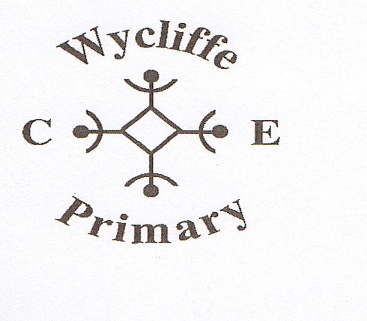 Wycliffe C of E Primary SchoolAccessibility Plan 2017IntroductionAs a fully inclusive school, we at Wycliffe undertake to make every effort to ensure that our school is accessible to all.  We will work hard to ensure that pupils with additional needs are fully accommodated and that they are given the appropriate support to access all school activities, both on and off site.  Recent building work has been completed with this in mind, and all areas of the school in regular use are accessible by ramps.   This Accessibility Plan is drawn up in compliance with current legislation and requirements as specified in Schedule 10, relating to Disability, of the Equality Act 2010. School Governors are accountable for ensuring the implementation, review and reporting on progress of the Accessibility Plan over a prescribed period.TargetActionMonitoringSuccess CriteriaTo raise awareness of inclusive practices, disability and how to remove barriers to learning, assessment and participation.SENCO to work alongside teachers when preparing IEPs, PEPs and EHCPs.Staff training to address relevant issues.Make reasonable adjustments to visits and residential.SLT, SENCO and SEND governorAll children to be fully included in all lessons and visits and make at least good progress.To provide a supervised ICT and homework club for those pupils who find it difficult to complete homework at home.Ensure ICT facilities are available for children to complete their homework if needed.Target children who may need extra help with homework and encourage them to attend the twice weekly homework club.SLTAll children have access to a quiet time and place for homework activities.Children without ICT facilities at home are able to access school’s facilities.To provide more visual guides to assist people to use the school and more information pictorially around the school.All signage to be in pictorial format where appropriate.Map showing escape routes and locations of fire extinguishers, in case of emergency, in each area.Headteacher and Admin assistantAll people can access and navigate successfully around the school.To ensure information is available in appropriate formats for those who require it.Staff to provide information in a range of formats wherever possible, including visual and auditory for parents/carers with visual disabilities or reading issues.Keep record of need.SLTAll people have access to information in an appropriate format upon request.To enhance access to the curriculum for all learners.Staff to make appropriate adaptations to their classroom environments and practice to ensure that their lessons are accessible to all.  This should include the operation of a dyslexia and autism-friendly classroom.StaffLearners with a range of disabilities will enjoy full access to the curriculum.